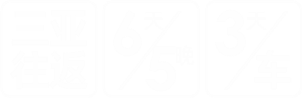 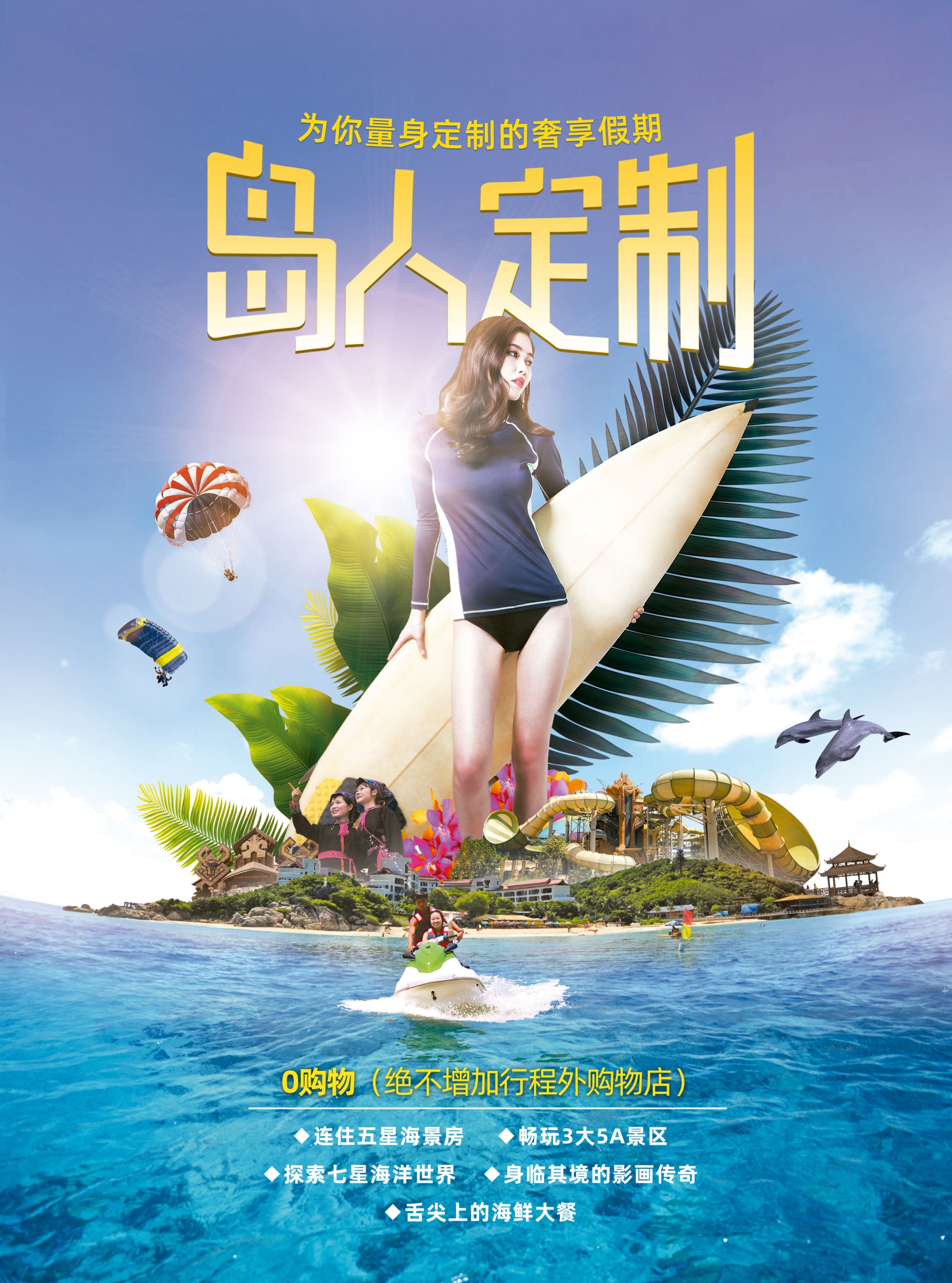 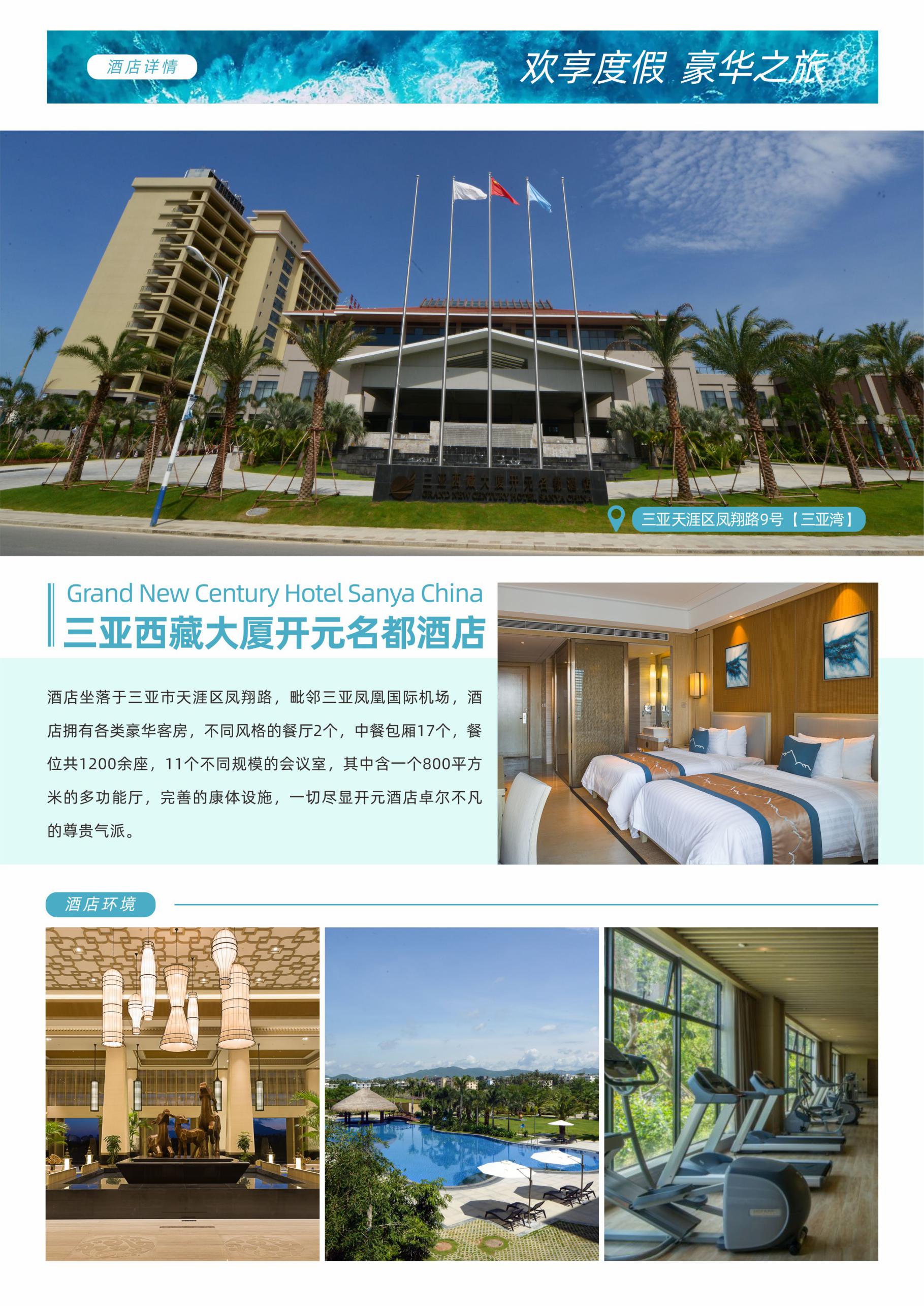 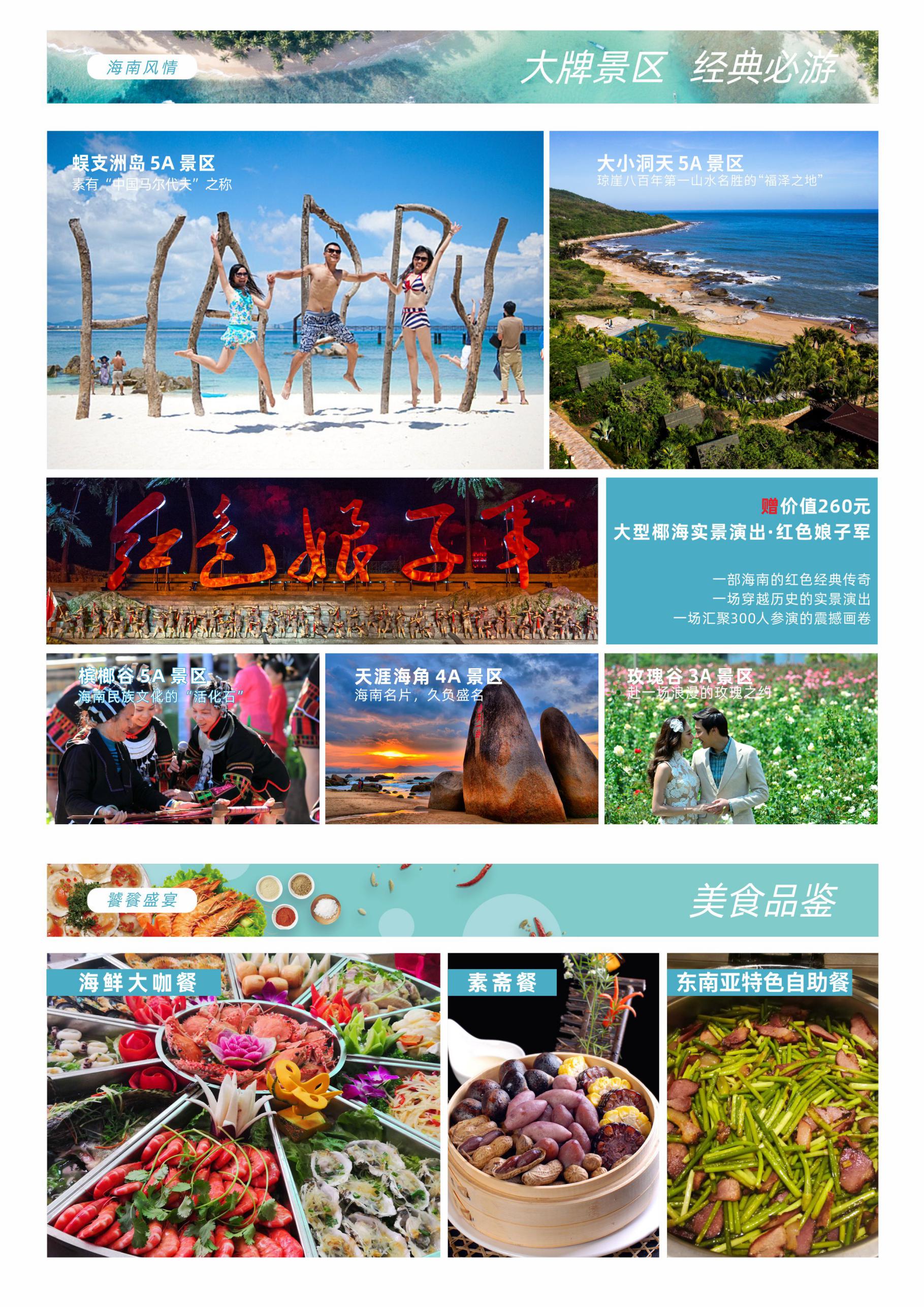 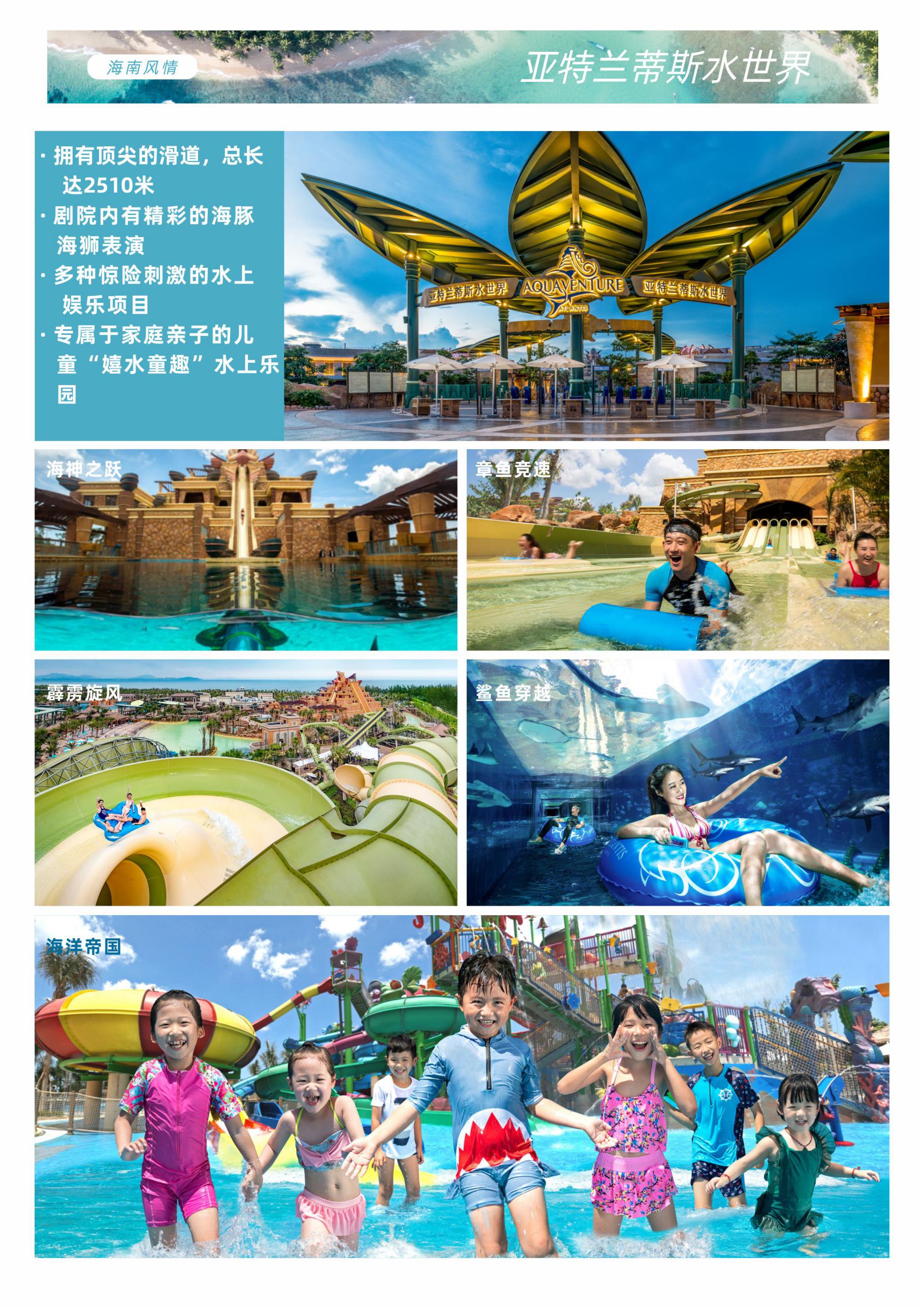 岛人定制·海南游岛人定制·海南游岛人定制·海南游岛人定制·海南游岛人定制·海南游岛人定制·海南游● 行程特色：零购物，连住五星海景房，畅玩三大5A景区，勇闯亚特兰蒂斯，三大美食，赠精彩演出● 精选酒店：所见即所得，全程连住当地五星标准酒店•海景房，免搬运行李烦忧● 精彩夜娱：赠送价值260元“大型椰海实景演出·红色娘子军”● 大牌景区：蜈支洲岛5A、槟榔谷5A、大小洞天5A、天涯海角4A、千古情景区、亚特兰蒂斯水世界● 特色美食：地道美味：东南亚特色自助餐、海鲜大咖餐、素斋● 贴心赠送：品牌矿泉水2瓶/人/天、旅行社责任险● 行程特色：零购物，连住五星海景房，畅玩三大5A景区，勇闯亚特兰蒂斯，三大美食，赠精彩演出● 精选酒店：所见即所得，全程连住当地五星标准酒店•海景房，免搬运行李烦忧● 精彩夜娱：赠送价值260元“大型椰海实景演出·红色娘子军”● 大牌景区：蜈支洲岛5A、槟榔谷5A、大小洞天5A、天涯海角4A、千古情景区、亚特兰蒂斯水世界● 特色美食：地道美味：东南亚特色自助餐、海鲜大咖餐、素斋● 贴心赠送：品牌矿泉水2瓶/人/天、旅行社责任险● 行程特色：零购物，连住五星海景房，畅玩三大5A景区，勇闯亚特兰蒂斯，三大美食，赠精彩演出● 精选酒店：所见即所得，全程连住当地五星标准酒店•海景房，免搬运行李烦忧● 精彩夜娱：赠送价值260元“大型椰海实景演出·红色娘子军”● 大牌景区：蜈支洲岛5A、槟榔谷5A、大小洞天5A、天涯海角4A、千古情景区、亚特兰蒂斯水世界● 特色美食：地道美味：东南亚特色自助餐、海鲜大咖餐、素斋● 贴心赠送：品牌矿泉水2瓶/人/天、旅行社责任险● 行程特色：零购物，连住五星海景房，畅玩三大5A景区，勇闯亚特兰蒂斯，三大美食，赠精彩演出● 精选酒店：所见即所得，全程连住当地五星标准酒店•海景房，免搬运行李烦忧● 精彩夜娱：赠送价值260元“大型椰海实景演出·红色娘子军”● 大牌景区：蜈支洲岛5A、槟榔谷5A、大小洞天5A、天涯海角4A、千古情景区、亚特兰蒂斯水世界● 特色美食：地道美味：东南亚特色自助餐、海鲜大咖餐、素斋● 贴心赠送：品牌矿泉水2瓶/人/天、旅行社责任险● 行程特色：零购物，连住五星海景房，畅玩三大5A景区，勇闯亚特兰蒂斯，三大美食，赠精彩演出● 精选酒店：所见即所得，全程连住当地五星标准酒店•海景房，免搬运行李烦忧● 精彩夜娱：赠送价值260元“大型椰海实景演出·红色娘子军”● 大牌景区：蜈支洲岛5A、槟榔谷5A、大小洞天5A、天涯海角4A、千古情景区、亚特兰蒂斯水世界● 特色美食：地道美味：东南亚特色自助餐、海鲜大咖餐、素斋● 贴心赠送：品牌矿泉水2瓶/人/天、旅行社责任险● 行程特色：零购物，连住五星海景房，畅玩三大5A景区，勇闯亚特兰蒂斯，三大美食，赠精彩演出● 精选酒店：所见即所得，全程连住当地五星标准酒店•海景房，免搬运行李烦忧● 精彩夜娱：赠送价值260元“大型椰海实景演出·红色娘子军”● 大牌景区：蜈支洲岛5A、槟榔谷5A、大小洞天5A、天涯海角4A、千古情景区、亚特兰蒂斯水世界● 特色美食：地道美味：东南亚特色自助餐、海鲜大咖餐、素斋● 贴心赠送：品牌矿泉水2瓶/人/天、旅行社责任险行程安排行程安排行程安排行程安排行程安排行程安排--- 适用于第6天6:30后返程航班(SY-6T5W-3)---行程、景点游览顺序、游览时间仅提供参考标准，具体视天气及游客实际游览情况而定--- 适用于第6天6:30后返程航班(SY-6T5W-3)---行程、景点游览顺序、游览时间仅提供参考标准，具体视天气及游客实际游览情况而定--- 适用于第6天6:30后返程航班(SY-6T5W-3)---行程、景点游览顺序、游览时间仅提供参考标准，具体视天气及游客实际游览情况而定--- 适用于第6天6:30后返程航班(SY-6T5W-3)---行程、景点游览顺序、游览时间仅提供参考标准，具体视天气及游客实际游览情况而定--- 适用于第6天6:30后返程航班(SY-6T5W-3)---行程、景点游览顺序、游览时间仅提供参考标准，具体视天气及游客实际游览情况而定--- 适用于第6天6:30后返程航班(SY-6T5W-3)---行程、景点游览顺序、游览时间仅提供参考标准，具体视天气及游客实际游览情况而定天数        游览景点        游览景点        游览景点用餐住宿D1抵达三亚景点安排：自由活动景点安排：自由活动景点安排：自由活动─ | ─ | ─指定酒店D1抵达三亚乘机抵达“国际旅游岛”，接机员已提前在此恭候您到来，随后前往下榻酒店，沿途您可欣赏到鹿城-三亚美丽的景色。乘机抵达“国际旅游岛”，接机员已提前在此恭候您到来，随后前往下榻酒店，沿途您可欣赏到鹿城-三亚美丽的景色。乘机抵达“国际旅游岛”，接机员已提前在此恭候您到来，随后前往下榻酒店，沿途您可欣赏到鹿城-三亚美丽的景色。乘机抵达“国际旅游岛”，接机员已提前在此恭候您到来，随后前往下榻酒店，沿途您可欣赏到鹿城-三亚美丽的景色。乘机抵达“国际旅游岛”，接机员已提前在此恭候您到来，随后前往下榻酒店，沿途您可欣赏到鹿城-三亚美丽的景色。D2三亚一地景点安排：蜈支洲岛 >> 亚特兰蒂斯水世界 >> 免税城景点安排：蜈支洲岛 >> 亚特兰蒂斯水世界 >> 免税城景点安排：蜈支洲岛 >> 亚特兰蒂斯水世界 >> 免税城早 | ─ | 晚指定酒店D2三亚一地蜈支洲岛：（游览时间不少于5小时，含排队、乘船时间，海上项目自理）素有“中国马尔代夫”之称的国家5A级景区，放逐心灵的世外桃源，岛上绮丽的自然风光将给您带来美丽感受；亚特兰蒂斯水世界：（游玩时间不少于120分钟）中国唯一一个全年无休恒温水上乐园，一次海洋冒险之旅！你可到【海神塔】先从【鲨鱼穿越】开始，隔着透明幕墙，近距离观赏鲨鱼，然后打卡网红项目【放手一搏】和【海神之跃】，这可是勇士的试金石；之后前往【公主塔】，化身【骇浪骑士】体验极速冲浪的乐趣，或跌入大喇叭形的漩涡滑道【飓风之眼】，体验瞬间失重的奇妙感觉，也可开启【霹雳炫风】，在蜿蜒的滑道上来一场精彩的竞速比拼，最后在【海洋帝国】尽情享受阳光、水花和无尽欢愉！（注：景区内部分游乐项目有限制要求，若不适用于水世界，可免费更换为水族馆，差价不退不换，敬请谅解！）（赠）三亚国际免税城：（游览时间不少于120分钟）全球最大单体免税城，集免税购物、有税购物、餐饮娱乐、文化展示于一身的旅游零售商业综合体。蜈支洲岛：（游览时间不少于5小时，含排队、乘船时间，海上项目自理）素有“中国马尔代夫”之称的国家5A级景区，放逐心灵的世外桃源，岛上绮丽的自然风光将给您带来美丽感受；亚特兰蒂斯水世界：（游玩时间不少于120分钟）中国唯一一个全年无休恒温水上乐园，一次海洋冒险之旅！你可到【海神塔】先从【鲨鱼穿越】开始，隔着透明幕墙，近距离观赏鲨鱼，然后打卡网红项目【放手一搏】和【海神之跃】，这可是勇士的试金石；之后前往【公主塔】，化身【骇浪骑士】体验极速冲浪的乐趣，或跌入大喇叭形的漩涡滑道【飓风之眼】，体验瞬间失重的奇妙感觉，也可开启【霹雳炫风】，在蜿蜒的滑道上来一场精彩的竞速比拼，最后在【海洋帝国】尽情享受阳光、水花和无尽欢愉！（注：景区内部分游乐项目有限制要求，若不适用于水世界，可免费更换为水族馆，差价不退不换，敬请谅解！）（赠）三亚国际免税城：（游览时间不少于120分钟）全球最大单体免税城，集免税购物、有税购物、餐饮娱乐、文化展示于一身的旅游零售商业综合体。蜈支洲岛：（游览时间不少于5小时，含排队、乘船时间，海上项目自理）素有“中国马尔代夫”之称的国家5A级景区，放逐心灵的世外桃源，岛上绮丽的自然风光将给您带来美丽感受；亚特兰蒂斯水世界：（游玩时间不少于120分钟）中国唯一一个全年无休恒温水上乐园，一次海洋冒险之旅！你可到【海神塔】先从【鲨鱼穿越】开始，隔着透明幕墙，近距离观赏鲨鱼，然后打卡网红项目【放手一搏】和【海神之跃】，这可是勇士的试金石；之后前往【公主塔】，化身【骇浪骑士】体验极速冲浪的乐趣，或跌入大喇叭形的漩涡滑道【飓风之眼】，体验瞬间失重的奇妙感觉，也可开启【霹雳炫风】，在蜿蜒的滑道上来一场精彩的竞速比拼，最后在【海洋帝国】尽情享受阳光、水花和无尽欢愉！（注：景区内部分游乐项目有限制要求，若不适用于水世界，可免费更换为水族馆，差价不退不换，敬请谅解！）（赠）三亚国际免税城：（游览时间不少于120分钟）全球最大单体免税城，集免税购物、有税购物、餐饮娱乐、文化展示于一身的旅游零售商业综合体。蜈支洲岛：（游览时间不少于5小时，含排队、乘船时间，海上项目自理）素有“中国马尔代夫”之称的国家5A级景区，放逐心灵的世外桃源，岛上绮丽的自然风光将给您带来美丽感受；亚特兰蒂斯水世界：（游玩时间不少于120分钟）中国唯一一个全年无休恒温水上乐园，一次海洋冒险之旅！你可到【海神塔】先从【鲨鱼穿越】开始，隔着透明幕墙，近距离观赏鲨鱼，然后打卡网红项目【放手一搏】和【海神之跃】，这可是勇士的试金石；之后前往【公主塔】，化身【骇浪骑士】体验极速冲浪的乐趣，或跌入大喇叭形的漩涡滑道【飓风之眼】，体验瞬间失重的奇妙感觉，也可开启【霹雳炫风】，在蜿蜒的滑道上来一场精彩的竞速比拼，最后在【海洋帝国】尽情享受阳光、水花和无尽欢愉！（注：景区内部分游乐项目有限制要求，若不适用于水世界，可免费更换为水族馆，差价不退不换，敬请谅解！）（赠）三亚国际免税城：（游览时间不少于120分钟）全球最大单体免税城，集免税购物、有税购物、餐饮娱乐、文化展示于一身的旅游零售商业综合体。蜈支洲岛：（游览时间不少于5小时，含排队、乘船时间，海上项目自理）素有“中国马尔代夫”之称的国家5A级景区，放逐心灵的世外桃源，岛上绮丽的自然风光将给您带来美丽感受；亚特兰蒂斯水世界：（游玩时间不少于120分钟）中国唯一一个全年无休恒温水上乐园，一次海洋冒险之旅！你可到【海神塔】先从【鲨鱼穿越】开始，隔着透明幕墙，近距离观赏鲨鱼，然后打卡网红项目【放手一搏】和【海神之跃】，这可是勇士的试金石；之后前往【公主塔】，化身【骇浪骑士】体验极速冲浪的乐趣，或跌入大喇叭形的漩涡滑道【飓风之眼】，体验瞬间失重的奇妙感觉，也可开启【霹雳炫风】，在蜿蜒的滑道上来一场精彩的竞速比拼，最后在【海洋帝国】尽情享受阳光、水花和无尽欢愉！（注：景区内部分游乐项目有限制要求，若不适用于水世界，可免费更换为水族馆，差价不退不换，敬请谅解！）（赠）三亚国际免税城：（游览时间不少于120分钟）全球最大单体免税城，集免税购物、有税购物、餐饮娱乐、文化展示于一身的旅游零售商业综合体。D3三亚一地景点安排：槟榔谷 >> 千古情景区 >> 玫瑰谷景点安排：槟榔谷 >> 千古情景区 >> 玫瑰谷景点安排：槟榔谷 >> 千古情景区 >> 玫瑰谷早 | 中 | 晚指定酒店D3三亚一地海南槟榔谷黎苗文化旅游区：（游览时间不少于120分钟，景区内交通及演出自理）国家5A级景区，海南民族文化活化石，感受原始的艺术之旅；三亚千古情景区：（游览时间不少于120分钟，景区内演出自理）体验两大火爆户外综艺《奔跑吧兄弟》、《极限挑战》的取景地，崖州古城、黎村、爱情谷、科技游乐馆等；亚龙湾国际玫瑰谷：（游览时间不少于90分钟，含电瓶车）以“美丽•浪漫•爱”为主题的亚洲规模最大的玫瑰谷，徜徉在玫瑰花海之中，奔赴一场极致浪漫的玫瑰之约。海南槟榔谷黎苗文化旅游区：（游览时间不少于120分钟，景区内交通及演出自理）国家5A级景区，海南民族文化活化石，感受原始的艺术之旅；三亚千古情景区：（游览时间不少于120分钟，景区内演出自理）体验两大火爆户外综艺《奔跑吧兄弟》、《极限挑战》的取景地，崖州古城、黎村、爱情谷、科技游乐馆等；亚龙湾国际玫瑰谷：（游览时间不少于90分钟，含电瓶车）以“美丽•浪漫•爱”为主题的亚洲规模最大的玫瑰谷，徜徉在玫瑰花海之中，奔赴一场极致浪漫的玫瑰之约。海南槟榔谷黎苗文化旅游区：（游览时间不少于120分钟，景区内交通及演出自理）国家5A级景区，海南民族文化活化石，感受原始的艺术之旅；三亚千古情景区：（游览时间不少于120分钟，景区内演出自理）体验两大火爆户外综艺《奔跑吧兄弟》、《极限挑战》的取景地，崖州古城、黎村、爱情谷、科技游乐馆等；亚龙湾国际玫瑰谷：（游览时间不少于90分钟，含电瓶车）以“美丽•浪漫•爱”为主题的亚洲规模最大的玫瑰谷，徜徉在玫瑰花海之中，奔赴一场极致浪漫的玫瑰之约。海南槟榔谷黎苗文化旅游区：（游览时间不少于120分钟，景区内交通及演出自理）国家5A级景区，海南民族文化活化石，感受原始的艺术之旅；三亚千古情景区：（游览时间不少于120分钟，景区内演出自理）体验两大火爆户外综艺《奔跑吧兄弟》、《极限挑战》的取景地，崖州古城、黎村、爱情谷、科技游乐馆等；亚龙湾国际玫瑰谷：（游览时间不少于90分钟，含电瓶车）以“美丽•浪漫•爱”为主题的亚洲规模最大的玫瑰谷，徜徉在玫瑰花海之中，奔赴一场极致浪漫的玫瑰之约。海南槟榔谷黎苗文化旅游区：（游览时间不少于120分钟，景区内交通及演出自理）国家5A级景区，海南民族文化活化石，感受原始的艺术之旅；三亚千古情景区：（游览时间不少于120分钟，景区内演出自理）体验两大火爆户外综艺《奔跑吧兄弟》、《极限挑战》的取景地，崖州古城、黎村、爱情谷、科技游乐馆等；亚龙湾国际玫瑰谷：（游览时间不少于90分钟，含电瓶车）以“美丽•浪漫•爱”为主题的亚洲规模最大的玫瑰谷，徜徉在玫瑰花海之中，奔赴一场极致浪漫的玫瑰之约。D4三亚一地景点安排：大小洞天 >> 天涯海角 >> 红色娘子军实景演出景点安排：大小洞天 >> 天涯海角 >> 红色娘子军实景演出景点安排：大小洞天 >> 天涯海角 >> 红色娘子军实景演出早 | 中 | ─指定酒店D4三亚一地大小洞天：（游览时间不少于120分钟）集奇特秀丽的海景、山景、石景与洞景于一体，被誉为“琼崖八百年第一山水名胜”的5A级景区；天涯海角：（游览时间不少于120分钟）国家4A级景区，漫步蜿蜒的海岸线如同进入一个天然的时空隧道，在“南天一柱”、“海判南天”、“天涯海角”等巨型摩崖石刻中徘徊，追寻古人足迹，体验浮世沧桑；（赠）大型椰海实景演出·红色娘子军：（演出时间约为60分钟）一场难以忘怀的艺术盛宴，乘着“动态座椅”在电影场景中感受震撼的枪林弹雨和激情澎湃的红色岁月。大小洞天：（游览时间不少于120分钟）集奇特秀丽的海景、山景、石景与洞景于一体，被誉为“琼崖八百年第一山水名胜”的5A级景区；天涯海角：（游览时间不少于120分钟）国家4A级景区，漫步蜿蜒的海岸线如同进入一个天然的时空隧道，在“南天一柱”、“海判南天”、“天涯海角”等巨型摩崖石刻中徘徊，追寻古人足迹，体验浮世沧桑；（赠）大型椰海实景演出·红色娘子军：（演出时间约为60分钟）一场难以忘怀的艺术盛宴，乘着“动态座椅”在电影场景中感受震撼的枪林弹雨和激情澎湃的红色岁月。大小洞天：（游览时间不少于120分钟）集奇特秀丽的海景、山景、石景与洞景于一体，被誉为“琼崖八百年第一山水名胜”的5A级景区；天涯海角：（游览时间不少于120分钟）国家4A级景区，漫步蜿蜒的海岸线如同进入一个天然的时空隧道，在“南天一柱”、“海判南天”、“天涯海角”等巨型摩崖石刻中徘徊，追寻古人足迹，体验浮世沧桑；（赠）大型椰海实景演出·红色娘子军：（演出时间约为60分钟）一场难以忘怀的艺术盛宴，乘着“动态座椅”在电影场景中感受震撼的枪林弹雨和激情澎湃的红色岁月。大小洞天：（游览时间不少于120分钟）集奇特秀丽的海景、山景、石景与洞景于一体，被誉为“琼崖八百年第一山水名胜”的5A级景区；天涯海角：（游览时间不少于120分钟）国家4A级景区，漫步蜿蜒的海岸线如同进入一个天然的时空隧道，在“南天一柱”、“海判南天”、“天涯海角”等巨型摩崖石刻中徘徊，追寻古人足迹，体验浮世沧桑；（赠）大型椰海实景演出·红色娘子军：（演出时间约为60分钟）一场难以忘怀的艺术盛宴，乘着“动态座椅”在电影场景中感受震撼的枪林弹雨和激情澎湃的红色岁月。大小洞天：（游览时间不少于120分钟）集奇特秀丽的海景、山景、石景与洞景于一体，被誉为“琼崖八百年第一山水名胜”的5A级景区；天涯海角：（游览时间不少于120分钟）国家4A级景区，漫步蜿蜒的海岸线如同进入一个天然的时空隧道，在“南天一柱”、“海判南天”、“天涯海角”等巨型摩崖石刻中徘徊，追寻古人足迹，体验浮世沧桑；（赠）大型椰海实景演出·红色娘子军：（演出时间约为60分钟）一场难以忘怀的艺术盛宴，乘着“动态座椅”在电影场景中感受震撼的枪林弹雨和激情澎湃的红色岁月。D5三亚一地景点安排：自由活动景点安排：自由活动景点安排：自由活动早 | ─ | ─指定酒店D5三亚一地早餐后，尽情享受自由时空，可海边漫步、可市区闲逛，推荐休闲小站：早苗咖啡馆、海岸11号、左岸咖啡吧等等，尽情享受慢调三亚带给你的舒适海岛生活……早餐后，尽情享受自由时空，可海边漫步、可市区闲逛，推荐休闲小站：早苗咖啡馆、海岸11号、左岸咖啡吧等等，尽情享受慢调三亚带给你的舒适海岛生活……早餐后，尽情享受自由时空，可海边漫步、可市区闲逛，推荐休闲小站：早苗咖啡馆、海岸11号、左岸咖啡吧等等，尽情享受慢调三亚带给你的舒适海岛生活……早餐后，尽情享受自由时空，可海边漫步、可市区闲逛，推荐休闲小站：早苗咖啡馆、海岸11号、左岸咖啡吧等等，尽情享受慢调三亚带给你的舒适海岛生活……早餐后，尽情享受自由时空，可海边漫步、可市区闲逛，推荐休闲小站：早苗咖啡馆、海岸11号、左岸咖啡吧等等，尽情享受慢调三亚带给你的舒适海岛生活……D6返回温馨家园景点安排： 自由活动景点安排： 自由活动景点安排： 自由活动早 | ─ | ─专人送机D6返回温馨家园早餐后，团友集合，前往三亚凤凰机场，结束本次愉快的 “国际旅游岛”之行。早餐后，团友集合，前往三亚凤凰机场，结束本次愉快的 “国际旅游岛”之行。早餐后，团友集合，前往三亚凤凰机场，结束本次愉快的 “国际旅游岛”之行。早餐后，团友集合，前往三亚凤凰机场，结束本次愉快的 “国际旅游岛”之行。早餐后，团友集合，前往三亚凤凰机场，结束本次愉快的 “国际旅游岛”之行。费用包含说明费用包含说明费用包含说明费用包含说明费用包含说明费用包含说明--- 特别说明：“费用包含说明”内容以外的所有费用不包含 ------ 特别说明：“费用包含说明”内容以外的所有费用不包含 ------ 特别说明：“费用包含说明”内容以外的所有费用不包含 ------ 特别说明：“费用包含说明”内容以外的所有费用不包含 ------ 特别说明：“费用包含说明”内容以外的所有费用不包含 ------ 特别说明：“费用包含说明”内容以外的所有费用不包含 ---住宿：全程指定入住酒店，5晚连住当地五星标准酒店·海景房（以酒店对外公布房型为准）；餐饮：全程含4正5早，早餐围桌或自助，正餐标30元/人/餐；正餐含东南亚特色自助餐、海鲜大咖餐、素斋各1次；交通：地接指定GPS安全监控系统，VIP空调旅游巴士，1人1正座（海南正规26座以下旅游车无行李箱）；景点：报价包含景点首道门票（不含景区内设自费项目，另有约定除外）；购物：部分景区或酒店内设有购物场所，属于自行商业行为，购物随客意；导游：持证专业导游，幽默风趣耐心解说、贴心细致管家式服务；保险：含海南旅行社责任险（最高保额20万元/人）；接机：专职人员接送机服务，接机柜台：“南海明珠”。住宿：全程指定入住酒店，5晚连住当地五星标准酒店·海景房（以酒店对外公布房型为准）；餐饮：全程含4正5早，早餐围桌或自助，正餐标30元/人/餐；正餐含东南亚特色自助餐、海鲜大咖餐、素斋各1次；交通：地接指定GPS安全监控系统，VIP空调旅游巴士，1人1正座（海南正规26座以下旅游车无行李箱）；景点：报价包含景点首道门票（不含景区内设自费项目，另有约定除外）；购物：部分景区或酒店内设有购物场所，属于自行商业行为，购物随客意；导游：持证专业导游，幽默风趣耐心解说、贴心细致管家式服务；保险：含海南旅行社责任险（最高保额20万元/人）；接机：专职人员接送机服务，接机柜台：“南海明珠”。住宿：全程指定入住酒店，5晚连住当地五星标准酒店·海景房（以酒店对外公布房型为准）；餐饮：全程含4正5早，早餐围桌或自助，正餐标30元/人/餐；正餐含东南亚特色自助餐、海鲜大咖餐、素斋各1次；交通：地接指定GPS安全监控系统，VIP空调旅游巴士，1人1正座（海南正规26座以下旅游车无行李箱）；景点：报价包含景点首道门票（不含景区内设自费项目，另有约定除外）；购物：部分景区或酒店内设有购物场所，属于自行商业行为，购物随客意；导游：持证专业导游，幽默风趣耐心解说、贴心细致管家式服务；保险：含海南旅行社责任险（最高保额20万元/人）；接机：专职人员接送机服务，接机柜台：“南海明珠”。住宿：全程指定入住酒店，5晚连住当地五星标准酒店·海景房（以酒店对外公布房型为准）；餐饮：全程含4正5早，早餐围桌或自助，正餐标30元/人/餐；正餐含东南亚特色自助餐、海鲜大咖餐、素斋各1次；交通：地接指定GPS安全监控系统，VIP空调旅游巴士，1人1正座（海南正规26座以下旅游车无行李箱）；景点：报价包含景点首道门票（不含景区内设自费项目，另有约定除外）；购物：部分景区或酒店内设有购物场所，属于自行商业行为，购物随客意；导游：持证专业导游，幽默风趣耐心解说、贴心细致管家式服务；保险：含海南旅行社责任险（最高保额20万元/人）；接机：专职人员接送机服务，接机柜台：“南海明珠”。住宿：全程指定入住酒店，5晚连住当地五星标准酒店·海景房（以酒店对外公布房型为准）；餐饮：全程含4正5早，早餐围桌或自助，正餐标30元/人/餐；正餐含东南亚特色自助餐、海鲜大咖餐、素斋各1次；交通：地接指定GPS安全监控系统，VIP空调旅游巴士，1人1正座（海南正规26座以下旅游车无行李箱）；景点：报价包含景点首道门票（不含景区内设自费项目，另有约定除外）；购物：部分景区或酒店内设有购物场所，属于自行商业行为，购物随客意；导游：持证专业导游，幽默风趣耐心解说、贴心细致管家式服务；保险：含海南旅行社责任险（最高保额20万元/人）；接机：专职人员接送机服务，接机柜台：“南海明珠”。住宿：全程指定入住酒店，5晚连住当地五星标准酒店·海景房（以酒店对外公布房型为准）；餐饮：全程含4正5早，早餐围桌或自助，正餐标30元/人/餐；正餐含东南亚特色自助餐、海鲜大咖餐、素斋各1次；交通：地接指定GPS安全监控系统，VIP空调旅游巴士，1人1正座（海南正规26座以下旅游车无行李箱）；景点：报价包含景点首道门票（不含景区内设自费项目，另有约定除外）；购物：部分景区或酒店内设有购物场所，属于自行商业行为，购物随客意；导游：持证专业导游，幽默风趣耐心解说、贴心细致管家式服务；保险：含海南旅行社责任险（最高保额20万元/人）；接机：专职人员接送机服务，接机柜台：“南海明珠”。酒店说明酒店说明酒店说明酒店说明酒店说明酒店说明--- 以下酒店排序不为入住顺序且酒店排名不分先后 ------ 以下酒店排序不为入住顺序且酒店排名不分先后 ------ 以下酒店排序不为入住顺序且酒店排名不分先后 ------ 以下酒店排序不为入住顺序且酒店排名不分先后 ------ 以下酒店排序不为入住顺序且酒店排名不分先后 ------ 以下酒店排序不为入住顺序且酒店排名不分先后 ---三亚三亚开元名都酒店/青海大厦酒店/明申高尔夫/金莎珺唐/仙居府三亚开元名都酒店/青海大厦酒店/明申高尔夫/金莎珺唐/仙居府三亚开元名都酒店/青海大厦酒店/明申高尔夫/金莎珺唐/仙居府三亚开元名都酒店/青海大厦酒店/明申高尔夫/金莎珺唐/仙居府三亚开元名都酒店/青海大厦酒店/明申高尔夫/金莎珺唐/仙居府注：海南部分酒店标准相比内地偏低，如遇旺季酒店客房紧张或政府临时征用等特殊情况，我社有权调整为同等级标准酒店，全程不提供自然单间，单房差或加床费用须自理；我司默认安排双床，可根据房态申请大床，需要报名时确认申请，不保证安排。且酒店以当天入住为准，不提前指定酒店。行程报价中所含房费按双人标准间/2人核算。如要求三人间或加床，需视入住酒店房型及预订情况而定。通常酒店标准间内加床为钢丝床或床垫等非标准床。酒店限AM12:00时退房，晚航班返程者，建议行李寄存酒店前台，自由活动或自费钟点房休息。海南省政府为了更好的规划海南酒店的管理，全岛目前没有挂星的大部分酒店将“酒店”两字变更为“旅租”，敬请知晓！注：海南部分酒店标准相比内地偏低，如遇旺季酒店客房紧张或政府临时征用等特殊情况，我社有权调整为同等级标准酒店，全程不提供自然单间，单房差或加床费用须自理；我司默认安排双床，可根据房态申请大床，需要报名时确认申请，不保证安排。且酒店以当天入住为准，不提前指定酒店。行程报价中所含房费按双人标准间/2人核算。如要求三人间或加床，需视入住酒店房型及预订情况而定。通常酒店标准间内加床为钢丝床或床垫等非标准床。酒店限AM12:00时退房，晚航班返程者，建议行李寄存酒店前台，自由活动或自费钟点房休息。海南省政府为了更好的规划海南酒店的管理，全岛目前没有挂星的大部分酒店将“酒店”两字变更为“旅租”，敬请知晓！注：海南部分酒店标准相比内地偏低，如遇旺季酒店客房紧张或政府临时征用等特殊情况，我社有权调整为同等级标准酒店，全程不提供自然单间，单房差或加床费用须自理；我司默认安排双床，可根据房态申请大床，需要报名时确认申请，不保证安排。且酒店以当天入住为准，不提前指定酒店。行程报价中所含房费按双人标准间/2人核算。如要求三人间或加床，需视入住酒店房型及预订情况而定。通常酒店标准间内加床为钢丝床或床垫等非标准床。酒店限AM12:00时退房，晚航班返程者，建议行李寄存酒店前台，自由活动或自费钟点房休息。海南省政府为了更好的规划海南酒店的管理，全岛目前没有挂星的大部分酒店将“酒店”两字变更为“旅租”，敬请知晓！注：海南部分酒店标准相比内地偏低，如遇旺季酒店客房紧张或政府临时征用等特殊情况，我社有权调整为同等级标准酒店，全程不提供自然单间，单房差或加床费用须自理；我司默认安排双床，可根据房态申请大床，需要报名时确认申请，不保证安排。且酒店以当天入住为准，不提前指定酒店。行程报价中所含房费按双人标准间/2人核算。如要求三人间或加床，需视入住酒店房型及预订情况而定。通常酒店标准间内加床为钢丝床或床垫等非标准床。酒店限AM12:00时退房，晚航班返程者，建议行李寄存酒店前台，自由活动或自费钟点房休息。海南省政府为了更好的规划海南酒店的管理，全岛目前没有挂星的大部分酒店将“酒店”两字变更为“旅租”，敬请知晓！注：海南部分酒店标准相比内地偏低，如遇旺季酒店客房紧张或政府临时征用等特殊情况，我社有权调整为同等级标准酒店，全程不提供自然单间，单房差或加床费用须自理；我司默认安排双床，可根据房态申请大床，需要报名时确认申请，不保证安排。且酒店以当天入住为准，不提前指定酒店。行程报价中所含房费按双人标准间/2人核算。如要求三人间或加床，需视入住酒店房型及预订情况而定。通常酒店标准间内加床为钢丝床或床垫等非标准床。酒店限AM12:00时退房，晚航班返程者，建议行李寄存酒店前台，自由活动或自费钟点房休息。海南省政府为了更好的规划海南酒店的管理，全岛目前没有挂星的大部分酒店将“酒店”两字变更为“旅租”，敬请知晓！注：海南部分酒店标准相比内地偏低，如遇旺季酒店客房紧张或政府临时征用等特殊情况，我社有权调整为同等级标准酒店，全程不提供自然单间，单房差或加床费用须自理；我司默认安排双床，可根据房态申请大床，需要报名时确认申请，不保证安排。且酒店以当天入住为准，不提前指定酒店。行程报价中所含房费按双人标准间/2人核算。如要求三人间或加床，需视入住酒店房型及预订情况而定。通常酒店标准间内加床为钢丝床或床垫等非标准床。酒店限AM12:00时退房，晚航班返程者，建议行李寄存酒店前台，自由活动或自费钟点房休息。海南省政府为了更好的规划海南酒店的管理，全岛目前没有挂星的大部分酒店将“酒店”两字变更为“旅租”，敬请知晓！自费项目说明自费项目说明自费项目说明自费项目说明自费项目说明自费项目说明--- 旅游期间，旅游者与旅行社双方协商一致，旅游者可选择参加 ------ 旅游期间，旅游者与旅行社双方协商一致，旅游者可选择参加 ------ 旅游期间，旅游者与旅行社双方协商一致，旅游者可选择参加 ------ 旅游期间，旅游者与旅行社双方协商一致，旅游者可选择参加 ------ 旅游期间，旅游者与旅行社双方协商一致，旅游者可选择参加 ------ 旅游期间，旅游者与旅行社双方协商一致，旅游者可选择参加 ---三亚千古情三亚千古情演出时间约60分钟300元/位（参考价格，执行价格请以运营商公布为准）300元/位（参考价格，执行价格请以运营商公布为准）300元/位（参考价格，执行价格请以运营商公布为准）   槟榔古韵（含电瓶车）   槟榔古韵（含电瓶车）游览时间约60分钟175元/位（参考价格，执行价格请以运营商公布为准）175元/位（参考价格，执行价格请以运营商公布为准）175元/位（参考价格，执行价格请以运营商公布为准）  注：景区游览时间约为120分钟，如若观看景区内演出，时间包含在内。  注：景区游览时间约为120分钟，如若观看景区内演出，时间包含在内。  注：景区游览时间约为120分钟，如若观看景区内演出，时间包含在内。  注：景区游览时间约为120分钟，如若观看景区内演出，时间包含在内。  注：景区游览时间约为120分钟，如若观看景区内演出，时间包含在内。  注：景区游览时间约为120分钟，如若观看景区内演出，时间包含在内。补充说明补充说明补充说明补充说明补充说明补充说明亚特兰蒂斯水世界和水族馆特殊规定：含此景区的产品，身高0.9米（含）以上的儿童，需按含餐车票或游客自行购买门票，方可入园。1.	接送机温馨提醒：（1）接机人员一般会提前在机场接机口等候，请您下飞机后务必及时开机，保持手机畅通；接机为滚动接机，会接临近时间段的游客，您需稍作等待（一般30分钟左右）请谅解；(2）在自由活动期间请注意安全，掌握好时间，并保持手机畅通以便工作人员联系您，免得耽误回程赶飞机的时间；（3）第一天到海南请勿食用过多热带水果及大量海鲜，以防肠胃不适，影响您后面的行程！2.	折扣机票，不可退票、改签，请成人带好有效证件，儿童带好户口本；航班抵达前24小时以内取消合同的客人需收车位费200元/人。3.	我们承诺绝不减少餐标，但海南饮食口味清淡，且海南物价水平较高，且各团队餐厅菜式比较雷同，餐未必能达到您的要求，建议您可自带些咸菜或辣椒酱等佐餐。旅游期间切勿吃生食、生海鲜等，不可光顾路边无牌照摊档，忌暴饮暴食，应多喝开水，多吃蔬菜水果，少抽烟，少喝酒。因私自食用不洁食品和海鲜引起的肠胃疾病，旅行社不承担经济赔偿责任。4.	行程当中约定景点等其它项目（非赠送、升级类），如遇不可抗力因素造成无法履行，仅按游客意愿替换或按团队采购成本价格退费，并有权将景点及住宿顺序做相应调整；行程当中关于赠送、免费升级等项目，如遇不可抗力因素或因游客自身原因无法实现及自愿放弃的，均不退费、不更换。5.特别提示：岛屿类（蜈支洲岛、分界洲岛、西岛等）景区规定60岁以上及行动不便游客（包括孕妇）需填写景区的免责声明方可登船上岛；70周岁以上老年人出于安全考虑，景区不予接待。6.	行程中标注的时间可能因堵车、排队等情况有所不同；部分景区团队旅游可能会排队等候，因等候而延误或减少游览时间，游客请谅解并配合。因排队引发投诉旅行社无法受理。7.	非本公司组织安排的游览活动，旅游者自行承担风险。由此发生的损失及纠纷，由旅游者自行承担和解决，旅行社不承担任何责任。夜间或自由活动期间宜结伴同行并告知导游，记好导游手机号备用，注意人身和财物安全。贵重物品可寄存在酒店前台保险柜，下榻的酒店的名称位置也要记牢，不要随便相信陌生人，特别是三轮摩托车、街头发小广告者，天下没有免费的午餐。8.	行程中部分景区或酒店内设有购物商店，属于自行商业行为，并非我社安排的旅游购物店，此类投诉我社无法受理，敬请谅解；如需新增购物或参加另行付费的旅游项目，需和地接社协商一致并在海南当地补签相关自愿合同或证明，敬请广大游客理性消费。9.	因报价已提供综合优惠，故持导游、军官、残疾、老人、教师、学生等优惠证件的客人均不再享受门票减免或其它优惠退费。10. 我社 “0购”产品绝不增加行程外购物店，如有异议游客可在海南旅游过程中与我社客服人员进行的沟通解决，若行程已结束，回到出发地再提异议或投诉，我社概不受理；在法律允许范围内，最终解释权归海南地接社所有。11.因本线路较为特色，如当日参团人数不足8人，我社将为您提供两种选择方案：（1）免费升级相关同类产品（不低于原线路成本价值）；（2）通过您委托当地旅行社代租自驾游车辆，我社派专职司机兼导游为您全程服务；如有异议请慎重选择，敬请理解！12.海南气候炎热，紫外线照射强烈，雨水充沛，请带好必备的防晒用品、太阳镜、太阳帽、雨伞，尽量穿旅游鞋，应避免穿皮鞋、高跟鞋。为防止旅途中水土不服，建议旅游者应自备一些清热、解暑的药或冲剂等常用药品以备不时之需，切勿随意服用他人提供的药品。海南是著名的海滨旅游胜地，请自备拖鞋、泳衣泳裤等。且需注意人身安全，请勿私自下海。13.文明旅游、文明出行，自觉爱护景区的花草树木和文物古迹，不随意在景区、古迹上乱涂乱画、不乱丢垃圾、尊重当地少数民族风俗等。很多景区和酒店周边有小摊小贩，如无意购买请不要与其讲价还价，一旦讲好价格不购买的话容易产生矛盾。出游请保持平常的心态，遇事切勿急躁，大家互相体谅、互相帮助。14.请如实填写当地《游客意见书》，游客的投诉诉求以在海南当地由游客自行填写的意见单为主要依据。不填或不实填写，归来后的投诉将无法受理，如在行程进行中对旅行社的服务标准有异议，请在海南当地解决（24小时客服热线：0898-66677719），如旅游期间在当地解决不了，应在当地备案。温馨提醒：旅游投诉时效为返回出发地起30天内有效。